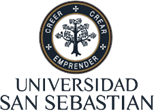                    Evaluación de MatemáticaSéptimo Básico 2020“Estadística: Tablas de Frecuencia”Nombre: ____________________________________________Fecha: _________Curso: ________Puntaje Ideal: ____18 puntos____ Puntaje Obtenido: ______________ Nota: _________________Objetivo de Aprendizaje: Representar e interpretar los datos obtenidos en distintas muestras mediante tablas de frecuenciaSelección Única: Encierra la alternativa correcta.                                     (1 punto en total).Se realiza una encuesta a los estudiantes de un colegio para elegir los talleres que se impartirán el año entrante. Se preguntó a los estudiantes qué deporte prefieren y los resultados indican que 24 alumnos prefieren básquetbol, 12 prefieren hándbol, 16 prefieren natación, 8 prefieren tenis y 4 marcaron otra alternativa. A partir de esta información, ¿cuál de las siguientes tablas corresponde a los valores de frecuencia relativa que representa los resultados de la encuesta?A)                                                B)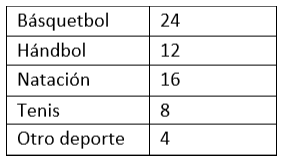 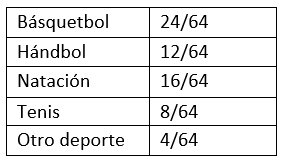 C)                                               D)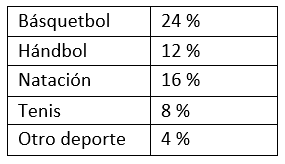 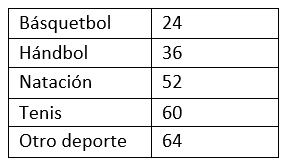 Completa: Escriba población (p) o muestra (m) según corresponda.                                                                                 (1 punto cada uno, 3 puntos en total).Los habitantes del planeta ______120.000 estudiantes           ______Las plantas del mundo       ______Completa: Selecciona el numero de la tarjeta y escríbelo en la tabla correspondiente.puntos cada uno, 8 puntos en total).Considera las siguientes tarjetas y los objetivos de encuestas para completar las tablas con la información relativa a la población y la muestra.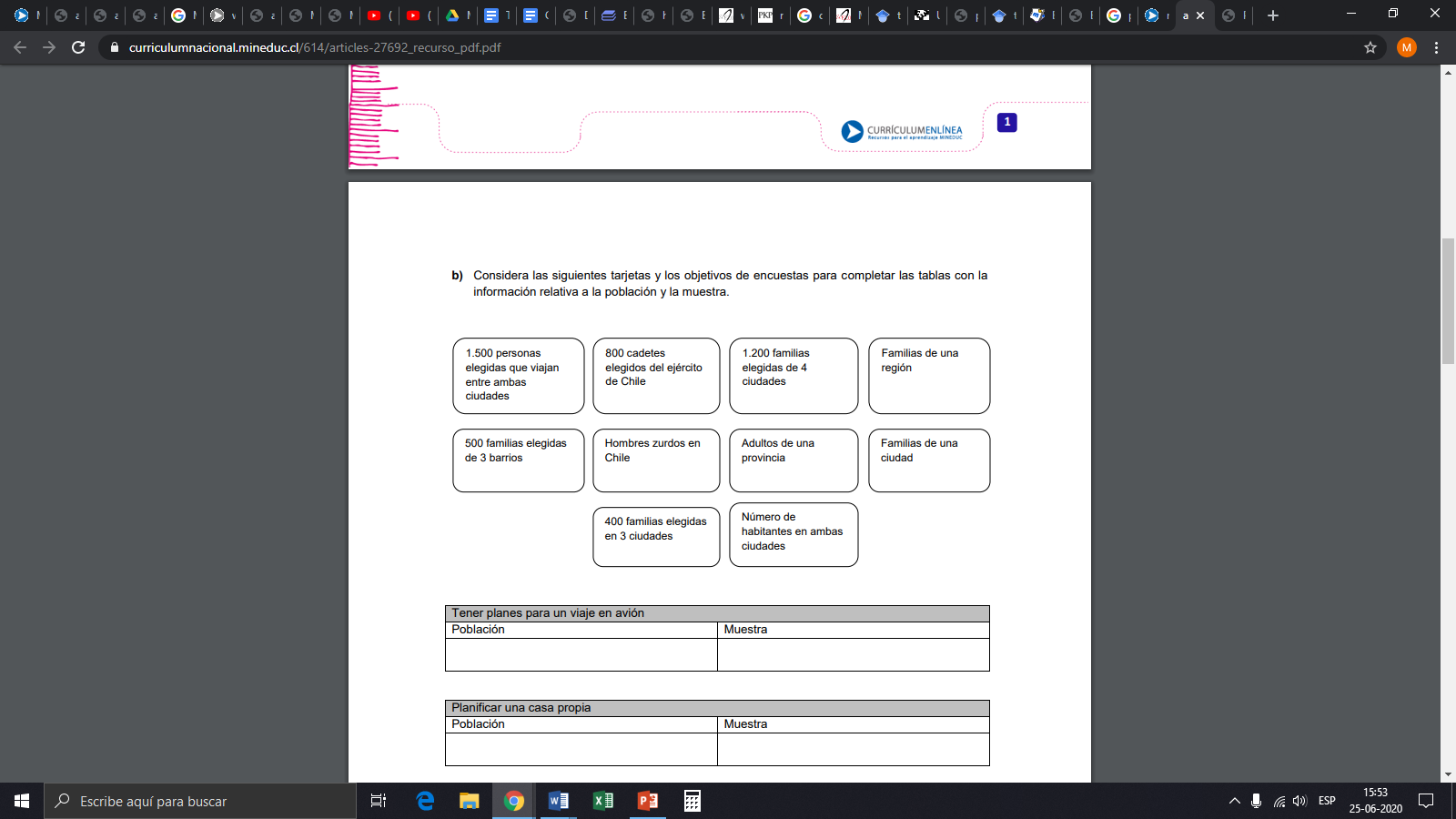 Ejemplo                                                                            2)           3)                                                                               4)IV. Desarrollo:  Construye una tabla de frecuencia con la información entregada.                                                                                        (3 puntos cada uno, 6 puntos en total).Kilogramos de basura que producen las familias de un condominio al día: Número de mascotas que tienen mis amigos: Planificar una vía especial para bicicletas entre dos ciudadesPlanificar una vía especial para bicicletas entre dos ciudadesPoblación:  10Muestra:  1Tener planes para un viaje en aviónTener planes para un viaje en aviónPoblación:Muestra:Planificar una casa propiaPlanificar una casa propiaPoblación:Muestra:Ser hombre zurdoSer hombre zurdoPoblación:Muestra:Numero de personas de una familiaNumero de personas de una familiaPoblación:Muestra: